08-114 МАЗ-5217 одноосный 2-дверный полуприцеп с несущим цельнометаллическим кузовом-фургоном гп 11 тн для междугородных перевозок, объём 35 м3, снаряжённый вес 4.5 тн, 50 км/час, опытный, г. Минск конец 1950-х г.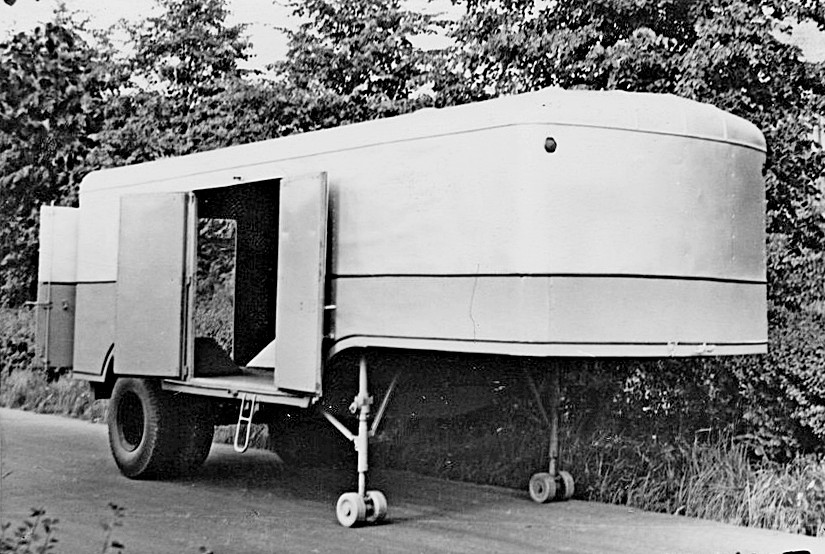  Основными моделями полуприцепов для МАЗ-200В являлись бортовые МАЗ-5215 и МАЗ-5245, хотя различными специализированными предприятиями и авторемонтными заводами для них выпускалась широкая гамма других узкопрофильных полуприцепов – фургоны, панелевозы, цементовозы и т.д. В конце 1950-х годов в опытном порядке подобный прицепной подвижной состав пробовал создавать и сам Минский автозавод (например, самосвалы и фургоны). Хотя для междугородных перевозок промышленных товаров намечалось создание целого семейства автоприцепов-фургонов МАЗ-5217, однако после начала производства подобных полуприцепов ОдАЗ-832 на Одесском автосборочном заводе от этого проекта отказались. Довольно популярным явлением в те годы была работа в составе многозвенных автопоездов – попытка повысить производительность и рентабельность грузоперевозок. На стандартный полуприцеп ставили буксирный прибор и цепляли к нему еще один прицеп или даже полуприцеп с подкатной тележкой. Например, опытный автопоезд самого Минского автозавода, составленный из тягача МАЗ-200В, полуприцепа МАЗ-5217 и прицепа МАЗ-5214.МАЗ-5217
Одноосный автомобильный цельнометаллический полуприцеп-фургон . 
Разработан на базе полуприцепа МАЗ-5215.  
Выпускался Минским автомобильным заводомОсновной тягач МАЗ-200В
Техническая характеристика 
Грузоподъёмность (кг)                              11 000
Вес в снаряжённом состоянии (кг)      4 500
Габаритные размеры (мм):
                Длинна               7 650
                Ширина              2 680
                Высота                3 300
Погрузочная высота (мм)         1 000
Дорожный просвет (мм)          440
Колея (мм)                                       1 920
Внутренние  размеры кузова (мм)
                Длинна                               7 470
                Ширина                              2 500
                Высота (наибольшая)                 2 150
Ёмкость кузов (куб.м)                 35
Число колёс                     4
Шины                                  12,00 - 20
Давление в шинах (кг/кв.см)                 5,5
Наибольшая скорость движения по шоссе (км/ч)      50
Основной тягач              МАЗ-200В 
Источники: - «Автомобильные и тракторные прицепы и полуприцепы» Воениздат 1961 г.